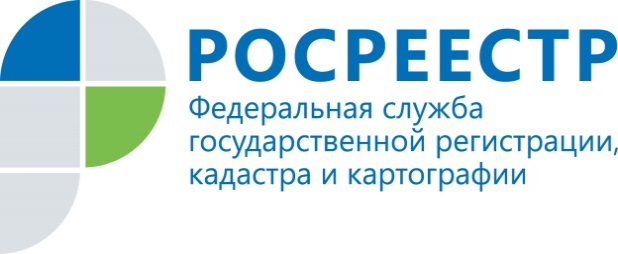 Выполнение показателей по снижению приостановлений и отказов по регистрации прав и кадастровому учетуДвенадцать целевых моделей упрощения процедур ведения бизнеса 
и повышения инвестиционной привлекательности субъектов Российской Федерации утверждены распоряжением Правительства Российской Федерации 
от 31 января 2017 года № 147-р в целях улучшения бизнес-среды на региональном уровне. С целью снижения административных барьеров моделями в том числе определена необходимость сокращения количества решений о приостановлениях и отказах при проведении регистрации прав и кадастрового учета. Целевые модели выстроены в логике последовательности действий, которые осуществляет заявитель для получения земельного участка, здания, сооружения или объекта незавершенного строительства в собственность, – с момента выбора объекта недвижимости до постановки его на кадастровый учет и оформления прав собственности. Регистрация прав и кадастровый учет, которые выполняет Росреестр, являются завершающими в цепочке по оформлению недвижимости 
и напрямую зависят от качества и сроков подготовки документов 
на предшествующих этапах. Поэтому причины, по которым Росреестр вынужден принять решение о приостановлении или отказе при регистрации прав 
и кадастровом учете, также зависят от качества и сроков подготовки документов на предшествующих этапах.Целевыми моделями установлено снижение до конца 2017 года доли приостановлений при регистрации прав до 6,6%, при кадастровом учете – до 18%.  Доля отказов при регистрации прав к концу 2017 года должна составить не более 1,2%, при кадастровом учете – не более 10%. Как сообщает Управление Росреестра по Смоленской области на территории региона по состоянию на 01.09.2017 доля приостановлений при регистрации прав составляет 6,44%, при кадастровом учете - 32,9%, доля отказов при регистрации прав составила 0,94%, при кадастровом учете - 15,5%.Моделями установлены ежегодные целевые показатели на период 
их реализации – до конца 2020 года. В том числе моделями предусмотрено снижение до 1 января 2021 года доли приостановлений по регистрации прав 
до 5%, по кадастровому учету – до 15%. Доля отказов по регистрации прав к этому моменту не должна превышать 0,9%, по кадастровому учету – 7%. Пресс-служба Управления Росреестра по Смоленской области67_upr@rosreestr.ru214025, г. Смоленск, ул. Полтавская, д.8